МУНИЦИПАЛЬНОЕ БЮДЖЕТНОЕ ДОШКОЛЬНОЕ ОБРАЗОВАТЕЛЬНОЕ УЧРЕЖДЕНИЕ«ДЕТСКИЙ САД № 9 КОМБИНИРОВАННОГО ВИДА»БАВЛИНСКОГО МУНИЦИПАЛЬНОГО РАЙОНАРЕСПУБЛИКИ ТАТАРСТАН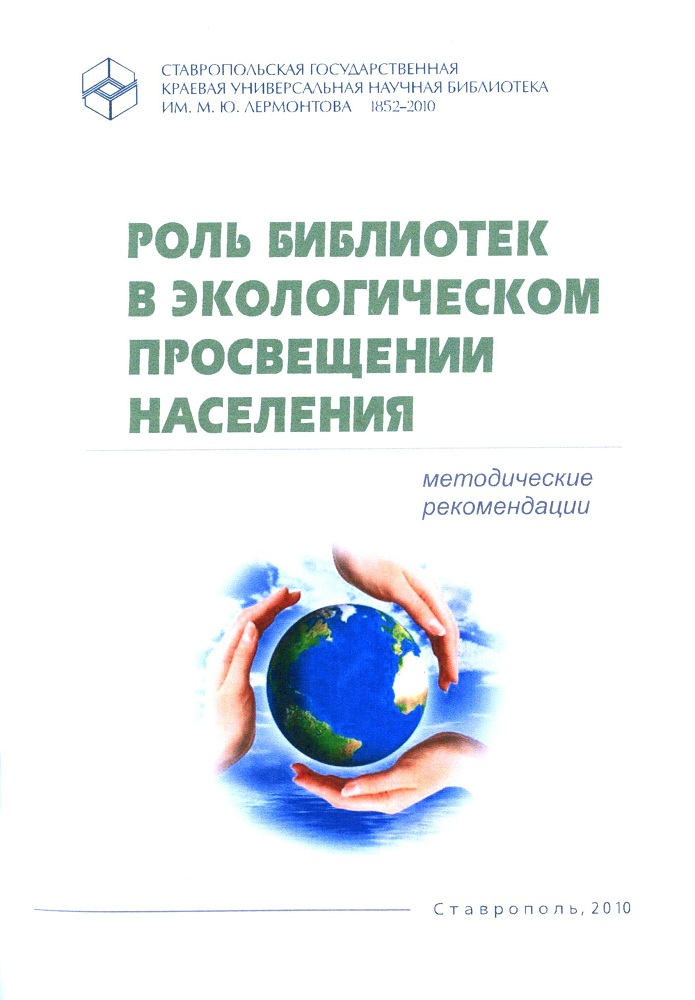 Познавательно – исследовательский краткосрочный проектдля детей подготовительной к школе группы.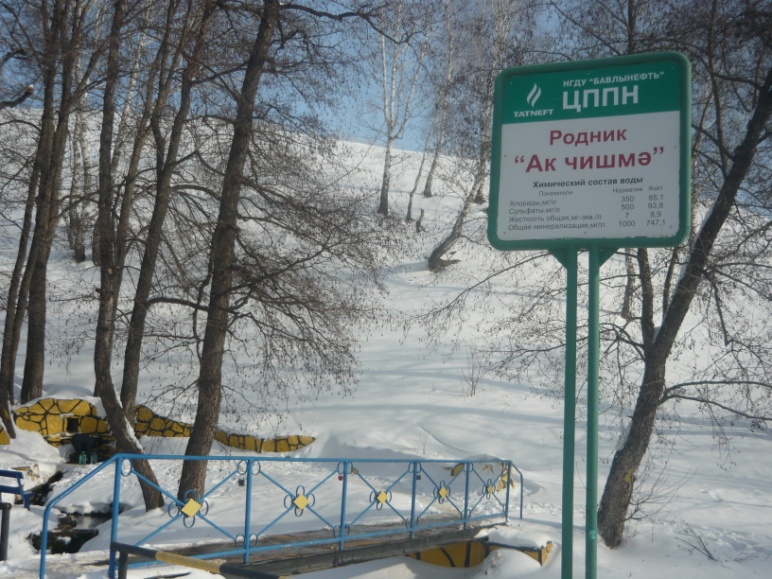 Подготовила и провелавоспитатель Лилиана Ринатовна Тимофеева2013 годАктуальность проекта: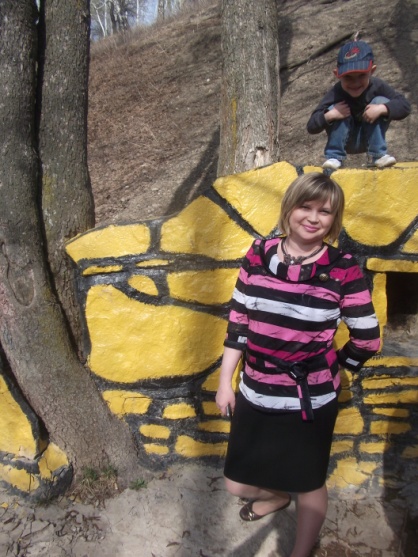 Заставить полюбить Родину, природу нельзя, но помочь полюбить можно.                                                                                                             Н.СладковКаждый хотя бы раз в жизни пил родниковую воду. В старину существовало поверье, что напившись родниковой воды, человек способен почерпнуть силу самой земли. Родниковые источники испокон веков почитались на Руси. Обитая в краю озер и рек, ручьев и болот, население выработало целый обрядовый комплекс почитания воды. Особой силой наделяли наши далекие предки родники - студенцы и относились к ним с особым благоговением. Именно отсюда идет обычай расчищать и обихаживать ключи, пить целебную воду и совершать в ней омовение.
Зимой родниковая вода не замерзает, так как у родниковой воды плюсовая температура.
Вода является самым полезным ископаемым. Человек на две трети состоит из воды. При помощи воды в организм человека поступают все жизненно важные питательные вещества и выходят продукты метаболизма.Родниковая вода имеет правильную структуру живой воды, т.к. она проходит в родниковой жиле многие километры сквозь мелкий песок, насыщается микроэлементами, вода идеально фильтруется, приобретая правильную структуру живой воды. Температура родниковой (ключевой) воды в родниковой жиле около 4 град.С, что не позволяет в ней поселяться болезнетворным бактериям.
Если человек часто употребляет родниковую воду, он меньше подвержен различным заболеваниям. Веками доказано, что чистая родниковая вода исцеляет многие болезни и увеличивает продолжительность жизни.В отличие от других городов республики жителям нашего города повезло - мы пьём природную, а  не хлорированную воду. Это большой плюс. Например: воду из природного родника « Ак Чишма», можно пить в сыром виде. Рядом нет ферм и  человеческих построек. Главное – не хранить её долго. У нашего родника « Ак Чишма» можно встретить много людей и все они приходят сюда за чистой водой, потому что считают, что она вкусная, полезная, ею умываются, поливают комнатные растения. Говорят, что она обладает лечебными свойствами.Основная идея проекта:Познакомить детей с родником « Ак Чишма», со свойствами воды этого родника, в процессе поисково-исследовательской работы.Участники проекта: Педагоги ДОУ, родители, дети подготовительной к школе группы.Продолжительность проекта:5 дней (1 неделя).Тип проекта: краткосрочный.Цель:Формировать экологическую воспитанность дошкольников;Активизировать мыслительно - поисковую деятельность детей. Задачи:Познакомить детей с одним из  родников Бавлинского района -  «Ак Чишма».Прививать любовь к родной природе, родникам -  источникам чистейшей святой воды.Формировать бережное отношение к воде.Развивать творческие способности в процессе исследовательской деятельности.Привлечь родителей к совместной деятельности.Интеграция образовательных областей:«Познание» «Коммуникация»«Здоровье»«Социализация»«Безопасность»«Чтение художественной литературы»«Художественное творчество»«Труд»Этапы реализации проекта.Содержание работы в процессе реализации проекта.Тематические беседы с детьми:1) Сказочный мир воды.Планета наша  «голубая»Такая разная большаяЗвенит родник водой студеной
Сияет струйками своими
И капельки игрой веселойСмеяться просят вместе с ними.«Тобою наслаждаются, не ведая, что ты такое», - обращался к воде Антуан де Сент - Экзюпери. Тот самый, что написал прекрасную сказку о маленьком принце. И там вода играла не последнюю роль: принц постоянно помнил, что надо поливать свою единственную розу, оставленную на далекой родной планете. Вода - активный созидатель нашей планеты, один из ее основных "строительных материалов". Без воды мы не мыслим ни дня. Всю свою жизнь человек имеет дело с водой. Мы используем её для пищи и питья, для умывания, для наших растений и для всего остального и зимой и летом2)Родники нашего края и природоохранная работа.Бавлы - город чистейших, святых родников. Целебные капли родниковой воды, приходят в каждый дом, благодаря людям, стоящим на страже охраны родников, благодаря детям, школьникам, которые ежегодно выходят на очистку родников. Среди множества родников и тот, о котором мы будем говорить, это - родник « Ак Чишма».Изготовление макета «Родник Ак Чишма».Игровое занятие « Волшебница водица».Слайд – экскурсия к родникам.Сегодня мы поговорим о том, без чего не может быть жизнь на Земле. Для этого мы должны разгадать загадку:Он без рук, он без ног,
Из земли пробиться смог.
Нас он летом, в самый зной,
Ледяной поит водой. (ручеек)Стук в дверь:  «Дети! а кто там пришел». (Звучит музыка) «Это я, ручеек, пришел к вам поиграть и про себя рассказать»«Ребята а вы знаете, что скоро отмечается  Всемирный день воды. А воду называют - волшебницей. Почему волшебной? Да потому, что вода бывает очень разной. Она может быстро - быстро бежать в ручейке, плескаться в море, становиться холодными льдинками или горячим паром. Вот какая она разная!Ручеёк: А что вы ребята можете рассказать о воде, наверное вы многое о ней знаете (ответы детей)Правильно вода нужна и для питья и для умывания и не только человеку, но и животным и растениям. Давайте встанем в круг и поиграем. Мы превратимся в маленькие роднички и под музыку будем сначала медленно, потом быстрее повторять движения бегущей из родника воды на своем месте, а когда большая река мама позовет вас к себе под слова «Буль - буль» капельки быстро  должны собраться в большую реку и дружно обняться. Ручеёк: Ребята, а может вы проведёте экскурсию по группе и расскажете мне, как в группе вы используете воду.Экскурсия по группе: уголок природы (дети говорят о том, что поливают здесь цветы, протирают листья, опрыскивают их);  умывальная комната (здесь мы моем лицо и руки, а после занятий рисования кисточки) и т.д.Ручеёк: А теперь нарисуйте меня пожалуйста, а я заберу ваши рисунки с собой и покажу моим братьям родничкам. Они будут очень радыДети делают зарисовки и прощаются с родничком.Молодцы ребята. А как вы думаете за что родничок может похвалить вас перед своими братишкамиПознавательные игры « Вода – источник жизни». Составление рассказов о воде.Рассматривание картин, альбомов о роднике.Рассказы воспитателя и воспитанников:Воспитатель Л.Р.Тимофеева.Как-то летним днем мама с сыном отправились на прогулку к горе, они часто бывали там. И  все вроде им было там знакомо, но вдруг сынок прибежал к маме и с удивлением произнес:- Мамочка там из горы появилась водичка, что это?Когда они подошли  поближе, увидели только пробившийся из земли родничок, он был таким слабеньким, тоненьким. Мама рассказала сыну, что это родничок и он так необходим всем, кто живет возле этой горы:  животным, насекомым, и, конечно  же, нам, людям. «Мы будем, сынок, приходить сюда и помогать  родничку становиться крепче…» (вопросы  детям: Как мы можем помогать родникам?  Ответы  детей)Воспитанница подготовительноё к школе группы Савченко Катя (6 лет):-Жил был маленький родничок, он был таким веселым, добрым, он понимал, что всем нужен и все обитатели в лесу очень его любили, ведь он никогда никого не обидел и делился своей прохладной водичкой со всеми. Но, однажды, сильный ветер толкнул с горы большой камень и закрыл дорогу родничку. Прибежал зайчик к роднику, а его нет,И тут, он услышал, как плачет родничок, просит помощи. Зайка позвал из леса всех, кому помогал родничок и, все вместе, они помогли роднику освободиться.Экскурсия на родник совместно с родителями. Беседа, наблюденияПоход на родник начался с подготовки в группе. Вспомнили правила поведения на дороге, в лесу,  на роднике. 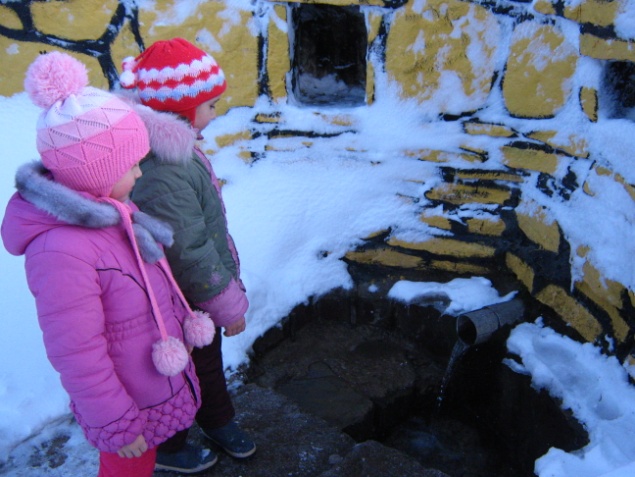 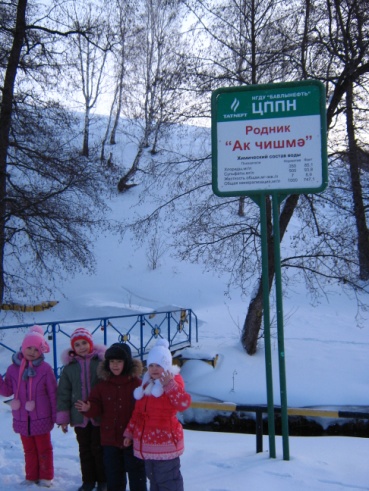 Родник встретил нас веселым журчанием, как будто улыбался, приветствуя нас. «Ребята, вот она чистая водица нашего Бавлинского родника «Ак Чишма», что в переводе означает «Белый родник». (воспитатель рассказывает историю, возникновения родника) Посмотрите, какая в нем чистая, прозрачная, холодная вода. А как мы можем понять, что она холодная? (ответы детей). А хотите узнать, как он появился?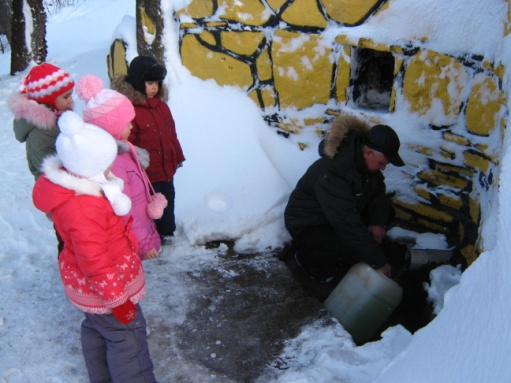 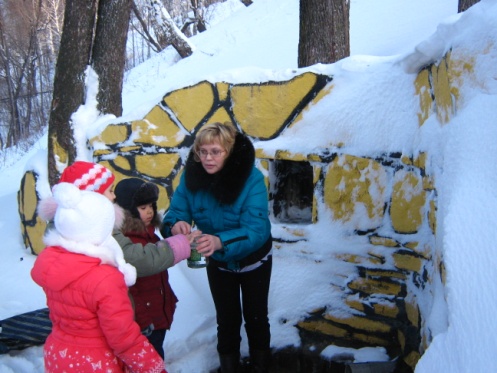 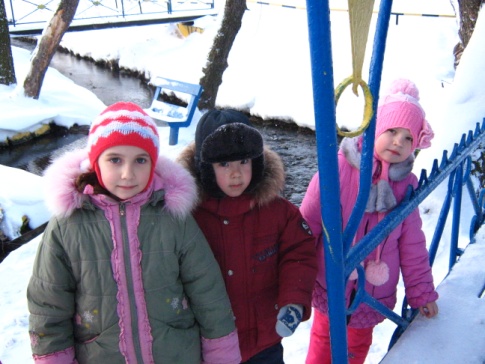 Родничку стало тесно под горой, ведь он понимал, что он должен помогать всему живому и поэтому он, раздвигая землю, глину, песок, добрался до поверхности земли. И произнес: «А вот и я, пейте воду и будете здоровыми». А теперь давайте посмотрим, куда же побежал наш родничок. А родничок захотел встретиться со своими братиками, и есть место, где они встретятся, обнимутся и сольются в речку Бавлинку. Вот мы и узнали о нашем роднике, а теперь давайте наберем водицы и в группе, будем проводить эксперименты и опыты с родниковой водой. Ребята, попрощаемся с родничком, скажем ему до встречи, мы обязательно придем к нему летом в гости.Опытно-экспериментальная работа « Что покажет нам вода».Экспериментальное занятие.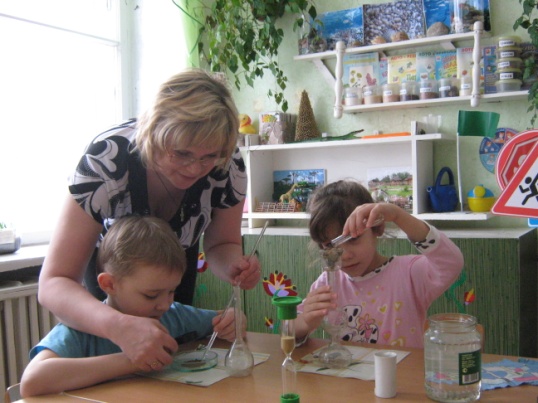 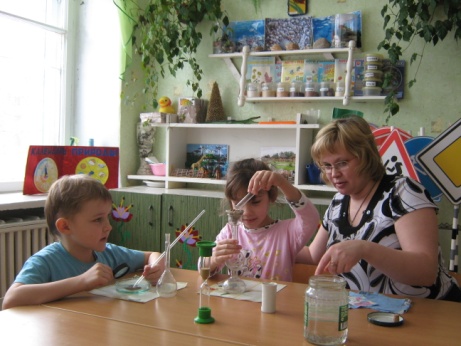 Во время занятия детям было показано, каким образом образуются на поверхности земли родники. Пробиваясь сквозь слои гравия и песка, вода проходит естественную фильтрацию. Ребята сами принимали участие в изготовлении фильтров. Фильтр из песка и камушков и фильтр из слоя ваты и марли. Дети убедились, что фильтры, изготовленные нами, лишь частично очищают воду от примесей. А чтобы вода стала безупречно чистой , необходима очень тщательная фильтрация. Именно такую фильтрацию проходят, пробиваясь на поверхность земли, родники. Фото нашего эксперимента прилагаем.Проведение конкурса. Родители и дети представляют свои работы:фото ребенка рядом с родником;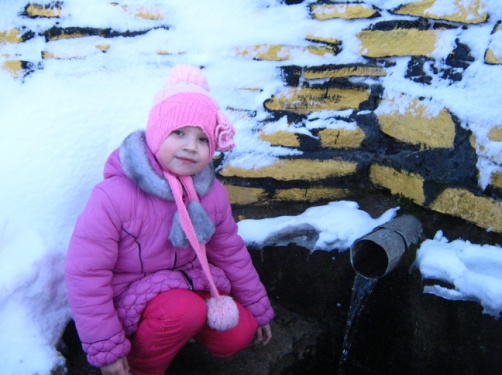 опиши место возле родника;Савченко Катя ( 6 лет) с мамой Галиной Ивановной. Родничок бежит из земли. Водичка прозрачная вкусная. Он поет свою песенку, тихонечко журча. Из маленького родника , получается большая речка.Гимаева Самира (6 лет) с мамой Гульфирой Газисовной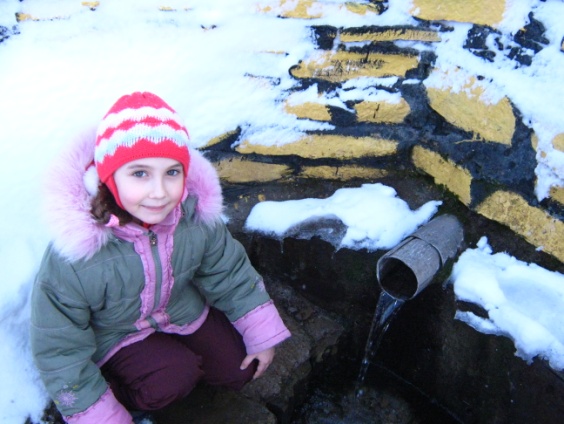 В детском садике я всегда узнаю, что то новое. И вот вчера мы со своей воспитательницей Лилианой Ринатовной, ходили на родник. Я так была удивлена, что такая чистая вода течет в роднике .Лилиана Ринатовна  обьяснила нам , что родник называется « Ак Чишма» -белый родник. Мы взяли воду с собой, а в группе сравнили воду из крана и из родника.Тимофеевы Ксения (11 лет) и Арсений(6 лет)Город наш БавлыСлавен родникамиРадуют людейЧистыми ключамиХодим к родникамЗа святой водицейИ растем здоровымиПарнем и девицей.Автор стихотворения «Бавлинские родники» Никулина Валентина Николаевна.«Бавлинские родники».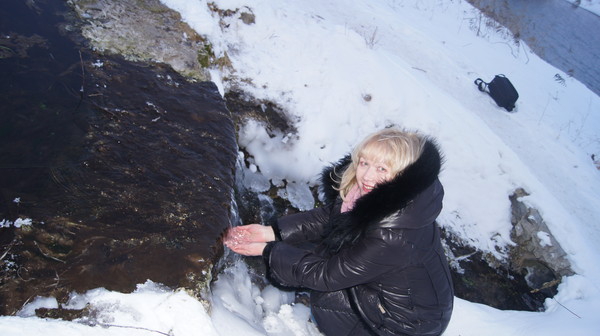 Над мельничной горою рассветает, И травы умываются росой,Стрекозы над Бавлинкою летают,А я иду по берегу босой.Березовая роща на мельничной горе,Полощет ветер белые косынки,А под горой, на ласковой заре,Родники целуются с Бавлинкой.Омоет ивы лист хрустальная вода,Над берегом расстелятся туман,Но встанет солнце над Бавлами, и тогда,Рассвета краски ярче всех румян!Так пролетают в этой жизни день и ночьИ только город вечно молодой!Святой родник, любовь нам напророчь,И окропи бавлинскою водой!Березовая роща на мельничной горе,Полощет ветер белые косынки,А под горой на ласковой зареРодники целуются с Бавлинкой.Автор стихотворения «Бавлинский родник» Валера Степанов.«Бавлинский родник»Под горой течет родник,Он немал и невелик.В нем прозрачная вода,Её и пьют люди всегда.Тут отец, и сын и дочьУтолить жажду не прочь.Каждый рад ему помочь,Чтоб журчал и день и ночь.Пусть журчит он много лет,Его краше в мире нет.Всем бавлицам дорог онЛюбо слышать его звон.Формы работы в процессе реализации проекта.Ожидаемые результаты.Развитие любознательности, творческих способностей, познавательной активности, коммуникативных навыков.Развитие у детей навыков экспериментирования и исследования, систематизирование знаний детей в опытах.Активное участие родителей в расширении кругозора детей о родниках.I этап – подготовительныйОбсуждение  цели, задач с детьми и родителями.Создание необходимых условий для реализации проекта.Разработка и накопление методических материалов по проблеме.II этап – основной (практический)Внедрение в воспитательно – образовательный процесс эффективных методов и приёмов по расширению знаний дошкольников о родниках.III этап - заключительныйОформление результата проекта в виде презентации.